Câmara Municipal de Santa Bárbara d’Oeste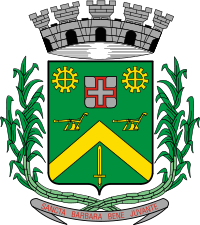 “Palácio 15 de Junho”Gabinete do Vereador Carlos Fontes - 1º Secretário da Mesa DiretoraVisite o nosso blog: www.carlosfontesvereador.blogspot.comINDICAÇÃO Nº 428/2010“Providências quanto conclusão de serviços realizado pelo DAE – Departamento de Água e Esgoto, na rua Profeta Josué frente ao número 415 no bairro Jardim Laudisse I”.INDICA ao senhor Prefeito Municipal, na forma regimental, determinar ao setor competente que tome providências quanto à conclusão de serviços realizado pólo DAE – departamento de Água e Esgoto, localizado na rua Profeta Josué na altura do número 415 no bairro Jardim Laudissi I. Este vereador esteve no endereço em questão, onde foi constatado que na calçada  do referido comércio foi feito um serviço para conter o vazamento de água potável no local, e foi colocado somente terra para tampar o buraco, e devido as chuvas dos últimos dias, a terra foi levada e o local está descoberto, oferecendo risco para os pedestres que transitam pelo local..Plenário “Dr. Tancredo Neves”, em 05 de fevereiro de 2010.CARLOS FONTES-Vereador / 1º Secretário-